SANT LONGOWAL INSTITUTE OF ENGINEERING & TECHNOLOGY, LONGOWAL, SANGRUR – 148106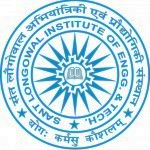 (Deemed to be University)(Under MoE-Govt. of India)Performa for Recruitment of Project Associate Academic QualificationsWork experience (If any):Gate/CSIR-UGC-Net or other National Level Examination (Yes/No):Certificates/scholarships/achievements:Title of Graduate/Post Graduate Dissertation/Thesis/Project:Publications (Journals) (Give details):List of patents (Give details):Books/book chapters (Give details):Paper Presentations (Give details):Conferences/workshops attended:Computation Skills/Techniques:Expertise in proposed field of research project:Place:Date: 									Signature of ApplicantAttach all relevant proofs.Name:Gender:Full Address:Phone:Mobiles:E-mail::Date of Birth:Category:Sr. No.DegreeSpecializationUniversityYear of Passing% of Marks